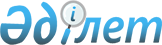 О внесении изменений в постановление Правительства Республики Казахстан от 1 ноября 2001 года N 1388
					
			Утративший силу
			
			
		
					Постановление Правительства Республики Казахстан от 11 октября 2002 года N 1115. Утратило силу постановлением Правительства РК от 22 сентября 2006 года N 903

      Постановление Правительства Республики Казахстан от 11 октября 2002 года N 1115 утратило силу постановлением Правительства РК от 22 сентября 2006 года N  903 . 

 

 

          Правительство Республики Казахстан постановляет: 

      1. Внести в  постановление  Правительства Республики Казахстан от 1 ноября 2001 года N 1388 "Об образовании Межведомственной комиссии Республики Казахстан по вопросам таможенно-тарифной политики и участия в международных экономических организациях" (САПП Республики Казахстан, 2001 г., N 38, ст. 489) следующие изменения: 

      1) ввести в состав Межведомственной комиссии Республики Казахстан по вопросам таможенно-тарифной политики и участия в международных экономических организациях, утвержденный указанным постановлением:  Масимова Карима Кажимкановича     - Заместителя Премьер-Министра 

                                    Республики Казахстан, 

                                    председателем Утебаева Мусиралы Смаиловича      - Председателя Комитета по 

                                    экономике, финансам и бюджету 

                                    Сената Парламента Республики 

                                    Казахстан (по согласованию) Милютина                          - депутата Мажилиса Парламента 

Александра Александровича           Республики Казахстан  

                                    (по согласованию) Джакупова Кабибуллу Кабеновича    - первого вице-Министра 

                                    транспорта и коммуникаций 

                                    Республики Казахстан  Ашимова Нургали Садвакасовича     - первого вице-Министра энергетики 

                                    и минеральных ресурсов 

                                    Республики Казахстан Рахметова Нурлана Кусаиновича     - вице-Министра финансов 

                                    Республики Казахстан Зверькова Вадима Павловича        - вице-Министра иностранных дел 

                                    Республики Казахстан Орынбаева Ербола Турмахановича    - вице-Министра экономики и 

                                    бюджетного планирования  

                                    Республики Казахстан Жолдасбаева                       - заместителя Председателя   

Сансызбая Илиусизовича              Агентства Республики Казахстан  

                                    по статистике;       строки:      "Есенбаев Мажит Тулеубекович      - Министр экономики и торговли 

                                    Республики Казахстан, 

                                    заместитель председателя Досаев Ерболат Аскарбекович       - Председатель Агентства 

                                    Республики Казахстан по 

                                    регулированию естественных 

                                    монополий, защите конкуренции и 

                                    поддержке малого бизнеса Оразбаков Галым Избасарович       - вице-Министр экономики и 

                                    торговли Республики Казахстан Ержанов Аманияз Касымович         - заместитель Председателя 

                                    Таможенного комитета 

                                    Министерства государственных 

                                    доходов Республики Казахстан" изложить в следующей редакции:       "Есенбаев Мажит Тулеубекович      - Министр индустрии и торговли 

                                    Республики Казахстан, 

                                    заместитель председателя Досаев Ерболат Аскарбекович       - Председатель Агентства  

                                    Республики Казахстан по 

                                    регулированию естественных 

                                    монополий и защите конкуренции Оразбаков Галым Избасарович       - вице-Министр индустрии и 

                                    торговли Республики Казахстан Ержанов Аманияз Касымович         - первый заместитель Председателя 

                                    Агентства таможенного контроля  

                                    Республики Казахстан";       вывести из указанного состава Павлова Александра Сергеевича, Какимжанова Зейнуллу Халидолловича, Шнейдмюллера Владимира Викторовича, Идрисова Ерлана Абильфаизовича, Елеманова Булата Далдаевича, Жамишева Болата Бидахметовича, Мешимбаеву Анар Ертулевну;  

      2) в Положении о Межведомственной комиссии Республики Казахстан по вопросам таможенно-тарифной политики и участия в международных экономических организациях, утвержденном указанным постановлением:  

      в пункте 8 слово "экономики" заменить словом "индустрии".  

      2. Настоящее постановление вступает в силу со дня подписания.        Премьер-Министр 

      Республики Казахстан 
					© 2012. РГП на ПХВ «Институт законодательства и правовой информации Республики Казахстан» Министерства юстиции Республики Казахстан
				